Sammlung von Altbatterien NUR mehr bei der SchadstoffsammlungFAHRPLAN für die Schadstoffsammlung für das Jahr 2024DER BÜRGERMEISTER     Falkensteiner AndreasRaccolta di pile SOLO alla raccolta delle sostanze tossiceORARIO per la raccolta delle sostanze tossice per l'anno 2024				 	      	        IL SINDACO  Falkensteiner Andreas
GEMEINDE KIENS
AUTONOME PROVINZ BOZEN - SÜDTIROL
GEMEINDE KIENS
AUTONOME PROVINZ BOZEN - SÜDTIROL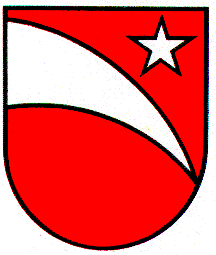 
COMUNE DI CHIENES
PROV. AUTONOMA DI BOLZANO - ALTO ADIGE
COMUNE DI CHIENES
PROV. AUTONOMA DI BOLZANO - ALTO ADIGESteuernummer - Cod. Fisc. 81003550217Tel. (0474) 565315 - Fax 565604Tel. (0474) 565315 - Fax 565604Tel. (0474) 565315 - Fax 565604MWST.Nr. - Part. IVA 00508670213DatumSammelortUhrzeitAnnahmestelle04.01.2024St. Sigmund08.00 - 09.00Kirchplatz Ehrenburg09.15 - 10.15Schule Kiens10.30 - 11.30Wertstoffi.Im LindaHofern12.30 - 13.30Sonnenstr.Kreuz.Kof.DatumSammelortUhrzeitAnnahmestelle07.05.2024St. Sigmund08.30 - 09.30Kirchplatz Ehrenburg09.45 - 10.45Schule Kiens11.00 - 12.00Wertstoffi.Im LindaHofern13.00 - 14.00Sonnenstr.Kreuz.Kof.DatumSammelortUhrzeitAnnahmestelle06.08.2024St. Sigmund08.30 - 09.30Kirchplatz Ehrenburg09.45 - 10.45Schule Kiens11.00 - 12.00Wertstoffi.Im LindaHofern13.00 - 14.00Sonnenstr.Kreuz.Kof.DatumSammelortUhrzeitAnnahmestelle19.11.2024Kiens09.00 - 10.00Wertstoffi.Im LindaEhrenburg10.15 – 11.15SchuleSt. Sigmund11.30 – 12.30Kirchplatz Hofern13.30 – 14.30Sonnenstr.Kreuz.Kof. 
GEMEINDE KIENS
AUTONOME PROVINZ BOZEN - SÜDTIROL
GEMEINDE KIENS
AUTONOME PROVINZ BOZEN - SÜDTIROL
COMUNE DI CHIENES
PROV. AUTONOMA DI BOLZANO - ALTO ADIGE
COMUNE DI CHIENES
PROV. AUTONOMA DI BOLZANO - ALTO ADIGESteuernummer - Cod. Fisc. 81003550217Tel. (0474) 565315 - Fax 565604Tel. (0474) 565315 - Fax 565604Tel. (0474) 565315 - Fax 565604MWST.Nr. - Part. IVA 00508670213DataLuogo di raccoltaOrarioPunto raccolta04.01.2024San Sigismondo08.00 - 09.00ChiesaCasteldarne09.15 - 10.15Scuola Chienes10.30 - 11.30Cen.d.ricicl. Im LindaCorti12.30 - 13.30Via str.d.sole – incro.DataLuogo di raccoltaOrarioPunto raccolta07.05.2024San Sigismondo08.30 - 09.30ChiesaCasteldarne09.45 - 10.45Scuola Chienes11.00 - 12.00Cen.d.ricicl. Im LindaCorti13.00 - 14.00Via str.d.sole – incro.DataLuogo di raccoltaOrarioPunto raccolta06.08.2024San Sigismondo08.30 - 09.30ChiesaCasteldarne09.45 - 10.45Scuola Chienes11.00 - 12.00Cen.d.ricicl. Im LindaCorti13.00 - 14.00Via str.d.sole – incro.DataLuogo di raccoltaOrarioPunto raccolta19.11.2024Chienes09.00 - 10.00Cen.d.ricicl. Im LindaCasteldarne10.15 - 11.15ScuolaSan Sigismondo11.30 – 12.30ChiesaCorti13.30 - 14.30Via str.d.sole – incro.